Конспект развлечения в младшей группе «Ёжик в лесу»Цель: учить детей рисовать необычным способом «тычком», развивать мелкую моторику рук, побуждать у детей добрые чувства к животным.Оборудование: силуэт ёжика, бельевые прищепки на тарелке, скомканный лист бумаги, муз. «Про следы» (из м/ф «Маша и медведь»), готовый образец, мольбертРаздаточный материал: 1\2 альбомного листа с нарисованным силуэтом ёжика (без иголок), гуашь, половинка  губки.Предварительная работа: Разучивание стихотворения «Шли по лесу не спеша...»Ход НОД:В: Ребята, на этой неделе мы с вами говорим о диких животных. А где живут дикие животные? (В лесу). Конечно. Поэтому я предлагаю вам отправится на прогулку в лес, может быть нам повезет, и мы встретим кого-нибудь из животных.Под музыку «Про следы» выполняем движения, «идем в лес».В: Вот мы и в лесу. Прислушайтесь, кто-то шуршит. Слышите? (Пошуршать скомканным листом). Кто это? Ёжик! (Достаем силуэт из картона) Поздороваемся с ним.        Ребята, а ведь мы с вами даже знаем стихотворение про ежика. Давайте ему расскажем (с движением).Шли по лесу не спеша, - Вдруг увидели ежа.Ёжик, ёжик, - мы друзья,Дай погладить нам тебя.Посмотрите, ёжик у нас какой-то необычный. Ему чего-то не хватает. (Иголок)Ежик: У меня почему-то нет колючек, и все звери в лесу меня обижают. Сделайте мне, пожалуйста, колючки.Дети самостоятельно прикрепляютбельевые прищепки по краю спины ёжикаВ: Здорово получилось!(У мольберта)Здесь у меня есть еще один ёжик без иголок. Я ему тоже помогу, нарисую колючки губкой, необычным способом — тычком. Опускаю губку в краску и прижимаю полностью к листу. «Тыкаю» - и получается иголка. Покрываю иголками всю шубку ёжика.Ребята, а вы хотите помочь ёжику получить колючки-иголки? (Да)Проходим к столам. Садимся. Я научу вас рисовать способом — тычком. Сначала возьмите только губку.!В: Ребята, давайте без краски сделаем несколько тычков на бумаге.Напоминаю, что краской можно рисовать только на листочке, на одежде и теле рисовать нельзя. РисованиеЁжик: Спасибо, ребята. Теперь у меня есть иголки и мне не страшны ни злой волк, ни лиса.В: Замечательные рисунки у вас получились! Пусть они немного подсохнут, и мы разместим их на выставке.Помогли мы сегодня ёжику?Сходили в лес? Увидели лесного жителя?Теперь нам пора возвращаться в детский садик (Под муз. «Про следы»)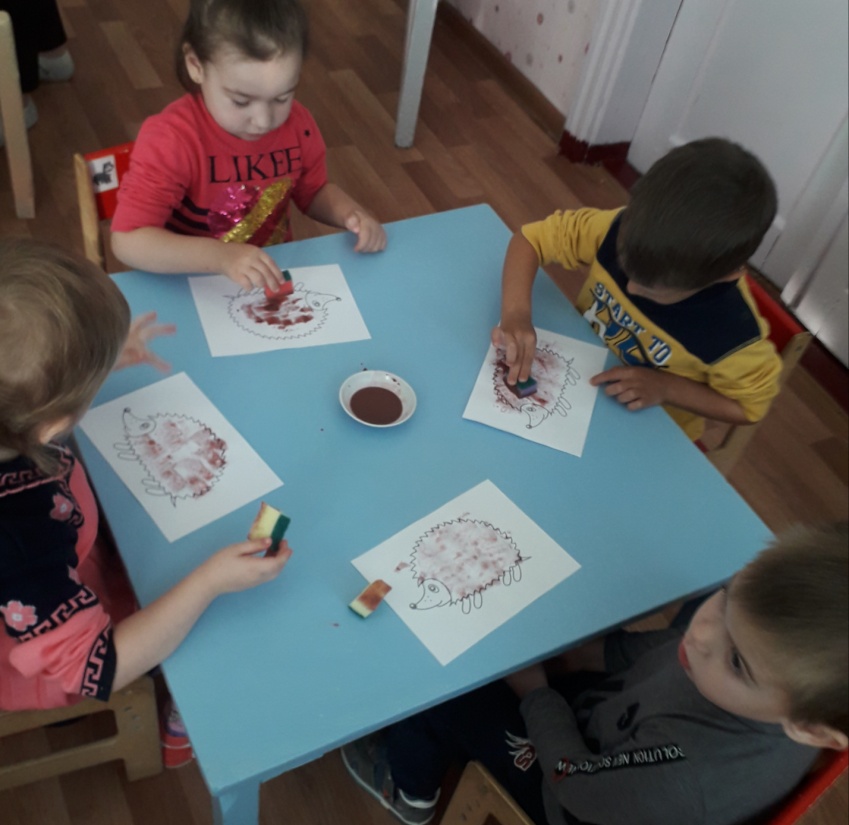 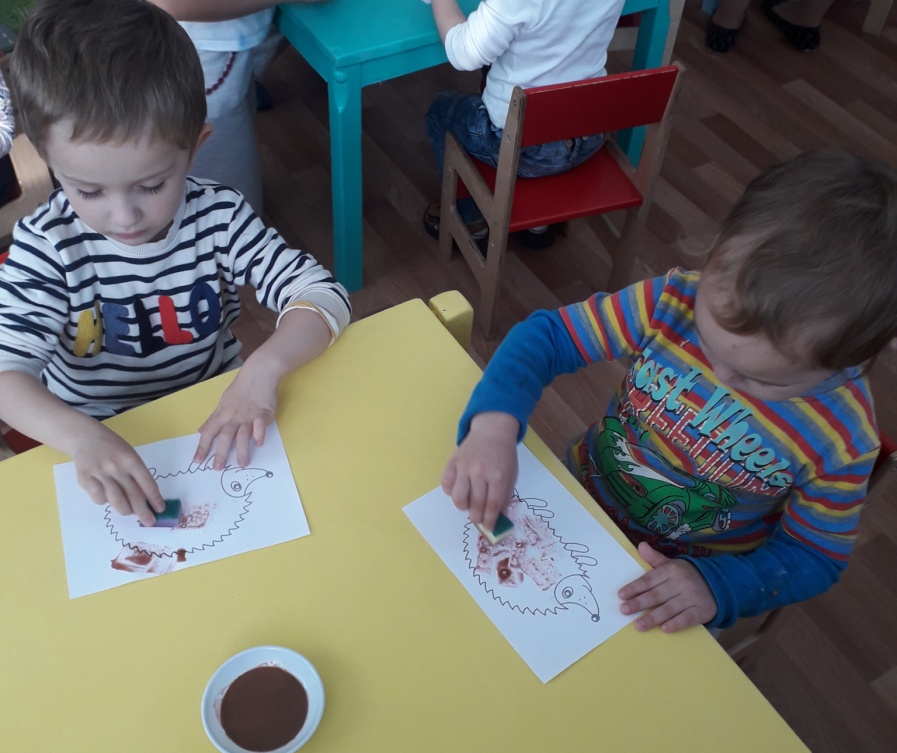 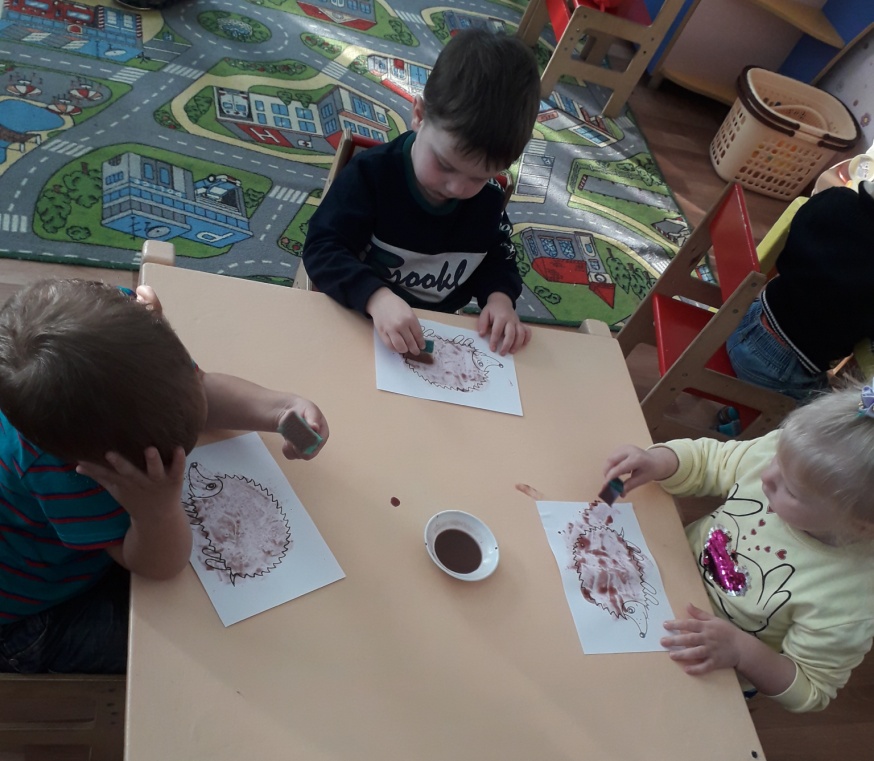 